Eton Wick C of E First School 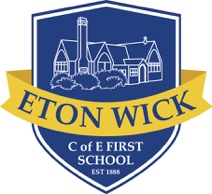 English Overview 2020 - 2021ReceptionReceptionReceptionReceptionReceptionReceptionReceptionAutumn 1Autumn 2Spring 1Spring 2Summer 1Summer 2Topic  Rainforest/animalsSpaceHealthy eatingAfricaSummerFairytalesBook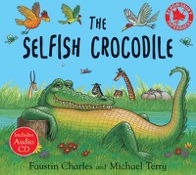 The selfish crocodileFaustin Charles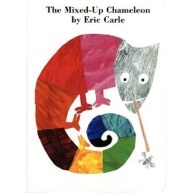 The Mixed-Up Chameleon
Eric Carle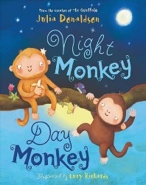 Night Monkey, Day MonkeyJulia Donaldson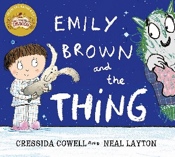 Emily Brown and the thing
Cressida Cowell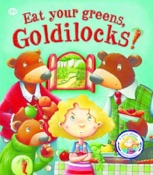 Eat your greens Goldilocks!Steve Smallman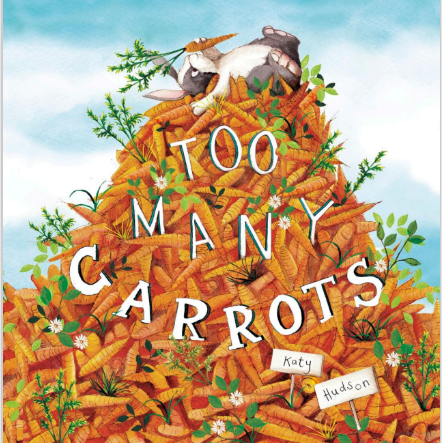 Too many carrots
Katy Hudson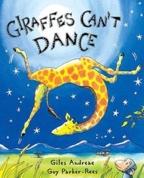 Giraffes can’t danceGiles Andreae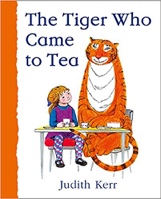 The Tiger Who Came to Tea
Judith KerrWhat can you see in summer?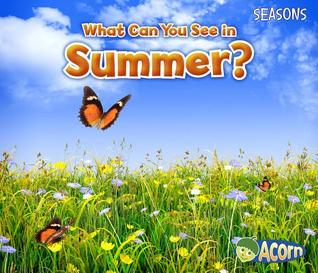 Sian Smith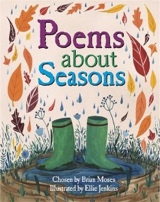 Poems about seasons
Brian Moses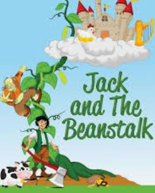 Jack and the Beanstalk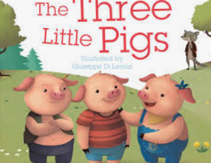 The three little pigsGenrePattern and rhyme-------Story – fantasy worldRecount---------Labels, lists and captionsStory with a familiar setting--------------InstructionsLabels, lists and captions-----------Pattern and rhymePoems to perform--------------Non-fiction Traditional tales----------Pattern and rhyme